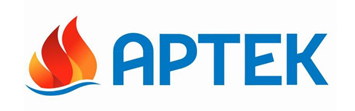                                                                              	ПРЕСС-РЕЛИЗ28  декабря 2016 г.Большинство россиян считают «Артек» уникальным проектом – результаты исследования ВЦИОМВ канун Нового года, 22 декабря 2016 г., стали известны результаты исследования ВЦИОМ  «Артек» в восприятии россиян». Результаты всероссийского исследования ВЦИОМ  было проведено с целью оценки населением развития «Артека», а также фиксирования ожиданий россиян от пребывания детей в МДЦ «Артек» и других детских центрах страны.-        84% россиян, получавших новые сведения о «Артеке» в течение последнего года, оценивают проект как уникальный. Этого же мненияпридерживаются 68% населения, которые давно знают про «Артек» и специально не изучали информацию о его нынешнем развитии.-        81% россиян, которые узнали новое о «Артеке», готовы рекомендовать его своим знакомым и родственникам. Даже 64% населения из числа тех, кто не знаком с новой информацией о «Артеке», также готовы смело рекомендовать лагерь своим близким.-        82% опрошенных, узнавших что-то новое о лагере, считают «Артек» динамично развивающимся детским центром. 60% тех, кто не знаком с конкретными нововведениями в МДЦ «Артек», так же считают, что нынешняя репутация Артека свидетельствует о нем как о развивающемся современном детском центре.-        60% респондентов считают, что в «Артеке» с детьми работают молодые и современные специалисты.-        Встречавшие новую информацию об «Артеке» в своем большинстве убеждены, что лагерь за последние 2 года кардинально изменился - так считает81% респондентов данной группы.Наиболее выражены позитивные характеристики восприятия МДЦ «Артек»:  его воспринимают, прежде всего, как-        интересный (89%), -        культурный (88%),-        спортивный (86%).Кроме того, 84% знающих о «Артеке» россиян описывают его как «современный», но при этом современность» не противоречит такой характеристике как «легендарный» (83%).Ожидания россиян от образовательных центров, образуемых на базе детских лагерей, связаны, прежде всего, с выполнением функций по развитию потенциала детей, профессиональной ориентации и т.п.Молодежь в возрасте до 24 лет характеризуется высокой лояльностью по отношению к МДЦ «Артек», при этом основой суждений о лагере чаще выступает личный опыт или опыт друзей или знакомых.Методология: Выборка объемом 1600 респондентов репрезентирует взрослое (старше 18 лет) население РФ по полу, возрасту, трудовому статусу (занятость) и типу населенного пункта, в котором проживает респондент. По типу выборка является многоступенчатой, стратифицированной, территориальной, случайной. Статистическая погрешность не превышает 3,4%.Пресс-служба ФГБОУ «МДЦ «Артек»Офис в Москве: +7 909 936 97 32Офис в Крыму: +7 978 734 04 44